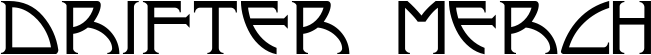 Name:                                  Email Address:                                   Phone: 
Ship to Address:

Please fill out the following information for Drifter Merch to properly quote your custom order. TEES: 1 color design: 20 minimum, 2 color design: 30 minimum, 3 color design: 45 minimum, 4 color design: 60 minimum, 5 color design: 75 minimum, 6 color design: 90 minimum, 7 color design: 105 minimum & 8 color design: 120 minimumHATS: 20 minimum order with same stitch colorBrand/Style: We recommend higher quality brands such as Next Level or Bella Canvas for tees and Outdoor Cap, Yupoong or Richardson for hats but we can screen print and embroider on any brand/style. Click here for options and list choices in order to receive quote. Item Color:  You can mix different shirt/hat colors and styles for same design as long as image color, size and location are the same. Event Advertising: We also offer custom logo tents, table cloths, banners, sandwich boards, advertising flags and more. Shop here and list any items that you would like quoted. Graphic Design: Do you need image designed or have camera ready art? Camera ready art should be sent as Adobe Illustrator files in an AI or PNG format with all fonts converted to outlines. We will accept vector PDFs also. Design fees start at $25 if art is not provided camera ready. Please email design to info@driftermerch.com. Design on How Many Sides:  List front only or front, side and/or back. Placement of Design: Left chest small, full front, add back, etc. Image Size: What size do you want your image(s)? Images are measured by height and fonts by width. Quantity & Sizes: Please list quantity breakdown for each size item.Other Comments: Please email this form to info@driftermerch.com. Once we receive your request, we will send a formal quote. Drifter Merch requires 50% payment up front to start an order with full payment due prior to delivery.